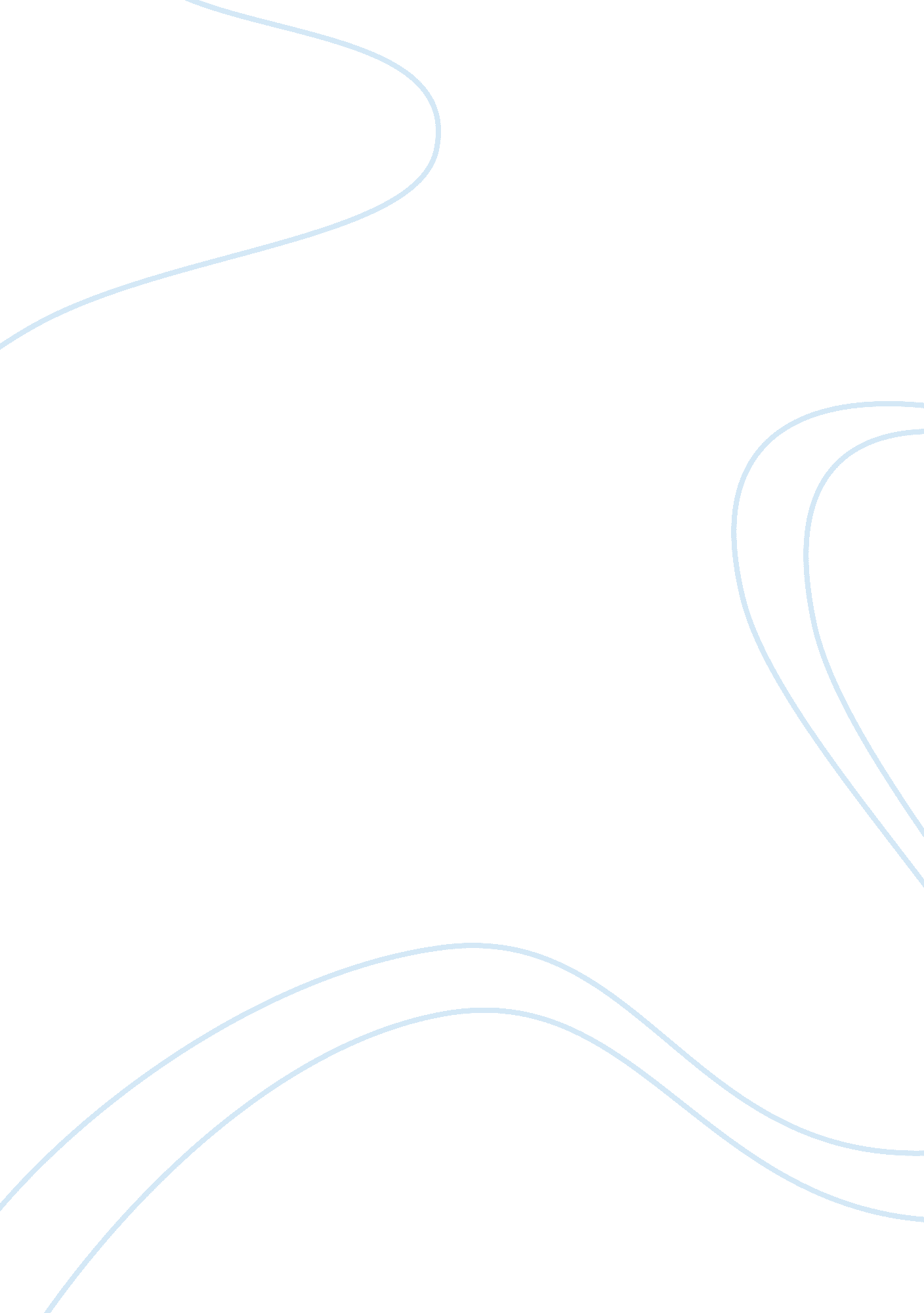 Video reviewLiterature, Russian Literature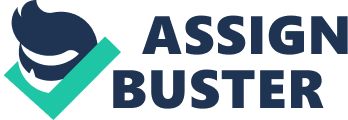 Video Review Question The provided film is about a woman called Frida. Her lifeprior to her painting career was tough since she was a cripple. However, painting saved this crippled woman as she gained meaning of herself and her life (Moore). 
The video helps in understanding the reading about Kahlo and Rivera since their lives resemble that of Frida in one way or another although they were not crippled like the lady. For example, it is easier to understand why Kahlo’s painting was influenced by an accident that she had suffered earlier. It was also possible to understand her misfortunes and how they acted as a drive in her painting career and into becoming one of the celebrated painters in her country. 
Question 2 
A look at the characters in the reading Kahlo and Rivera shows that their relationship can be described in several ways. For example, in terms of accessibility, there was much openness between the two rights from the beginning. In fact, this is part of the reason why the two became stronger in their love and career. 
In terms of marginalization, the two respected each other. Rivera was famous while Kahlo was not. However, this did not Rivera to look down upon Kahlo. Instead, she rode on her husband’s fame and used it to avoid the ills that come through building one’s career from the scratch. 
Lastly, the sense of belonging for the two was high. They both recognized one another and enjoyed their lives as partners in life and as people who could learn from each other. This strengthened their lives and their careers in painting. 
Question 3 
In gendered terms, both artists had different paintings. Kahlo painted from her own perspective as a woman from her own suffering as a woman meaning that her art was more inclined to the female gender. This was not the case with Rivera whose themes did not seem to take any gendered direction. 
Works Cited 
Moore Christina. Frida documentary . YouTube. Web. 2012. 